ĐÁP ÁN TOÁN 11 – HKII 2016 - 2017CâuĐáp ánĐiểm1a0.250.251b0.250.251c0.250.251dVì : 0.250.252a0.250.250.252b0.250.250.252c0.250.250.252d0.250.250.253Vậy bất phương trình có nghiệm với mọi x.0.250.250.250.2540.254Ta có:0.254Phương trình tiếp tuyến tại A(0;-2)0.254Phương trình tiếp tuyến tại B(2;4)0.2555agiải thích: 0.25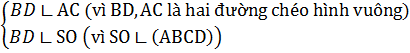 0.250.255a=> BD ∟(SAC).0.255b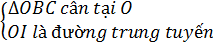 => OI là đường cao. => OI ∟BC.0.255b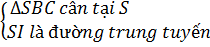 =>SI là đường cao. => SI ∟BC0.255b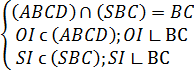 =>  =  = .  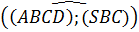 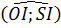 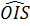 0.255btan  = 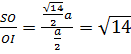 =>  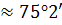 =>  0.25Kẻ OK ∟SI.  => BC ∟ (SOI).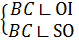 mà OK (SOI)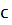 => OK ∟BC.OK ∟ SI => OK ∟(SBC)=> d(O,(SBC)) = OK.0.250.255cÁp dụng hệ thức lượng trong tam giác vuông SOI: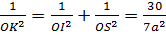 => OK = 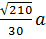 => d(O,(SBC)) = .0.255c (học sinh không cần chứng minh)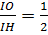 Ta có:  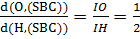 => d(H,(SBC)) = 2d(O,(SBC))                         = 2.                          = 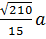 0.25